产品规格书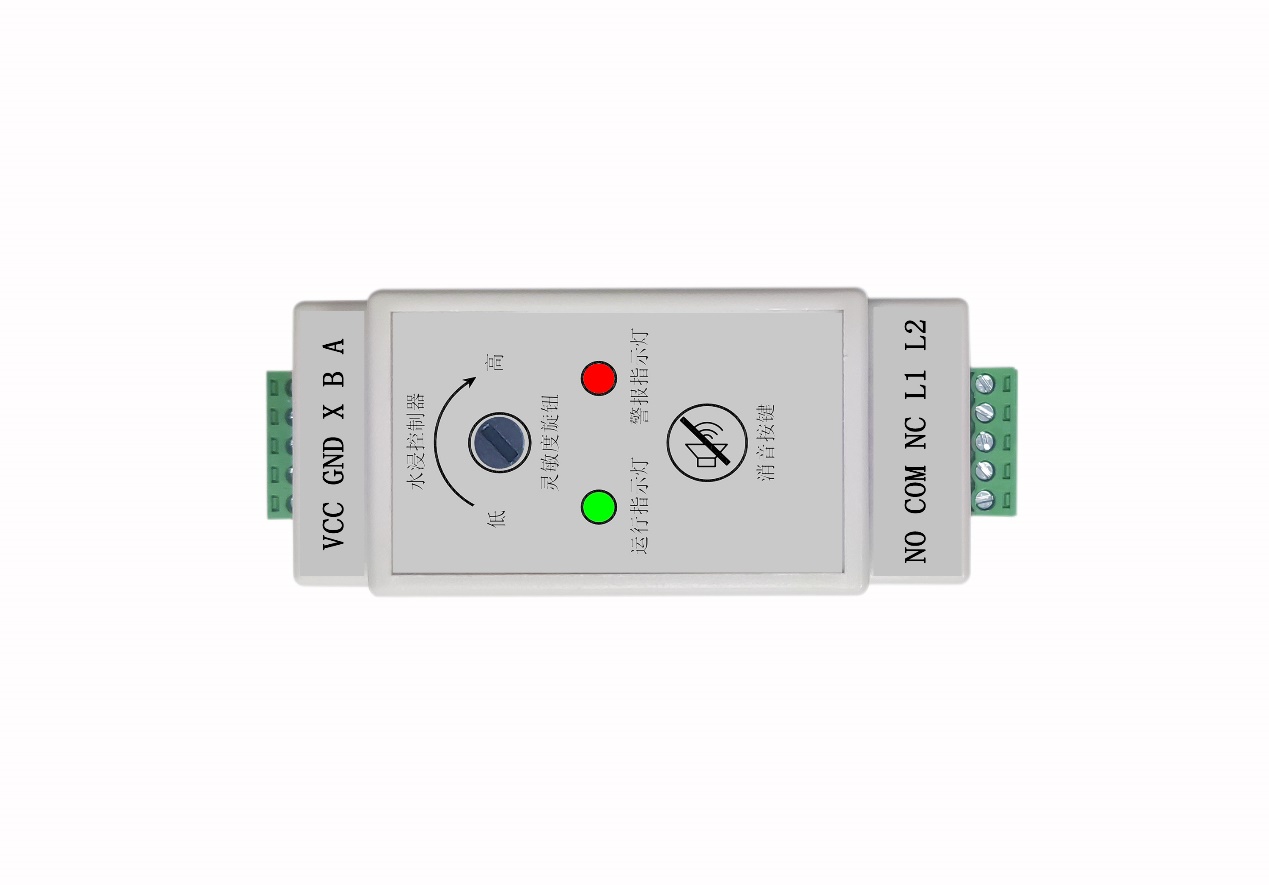 修改记录表：产品简介WLS-03是一款通过RS485通讯方式实时获取当前漏液状态的水浸控制器。内含一路不定位漏水绳状态采集电路，一路RS485输出电路及二路继电器输出电路，一个可以调节检测灵敏度的旋钮；同时包含两个LED 状态指示灯及一个消音按钮。适用范围适用于需要检测漏水的场合，例如：通讯基站、邮电、金融系统及图书馆、博物馆、档案馆、机场、油库、仓库以及石油、石化、药业等行业。特点宽范围电压供电；支持旋钮调节灵敏度；带工作状态、漏水状态指示灯；支持1 路漏水感应绳接入，最大支持200 米；支持RS485输出，ModBus RTU 协议，2路继电器输出。技术参数接口定义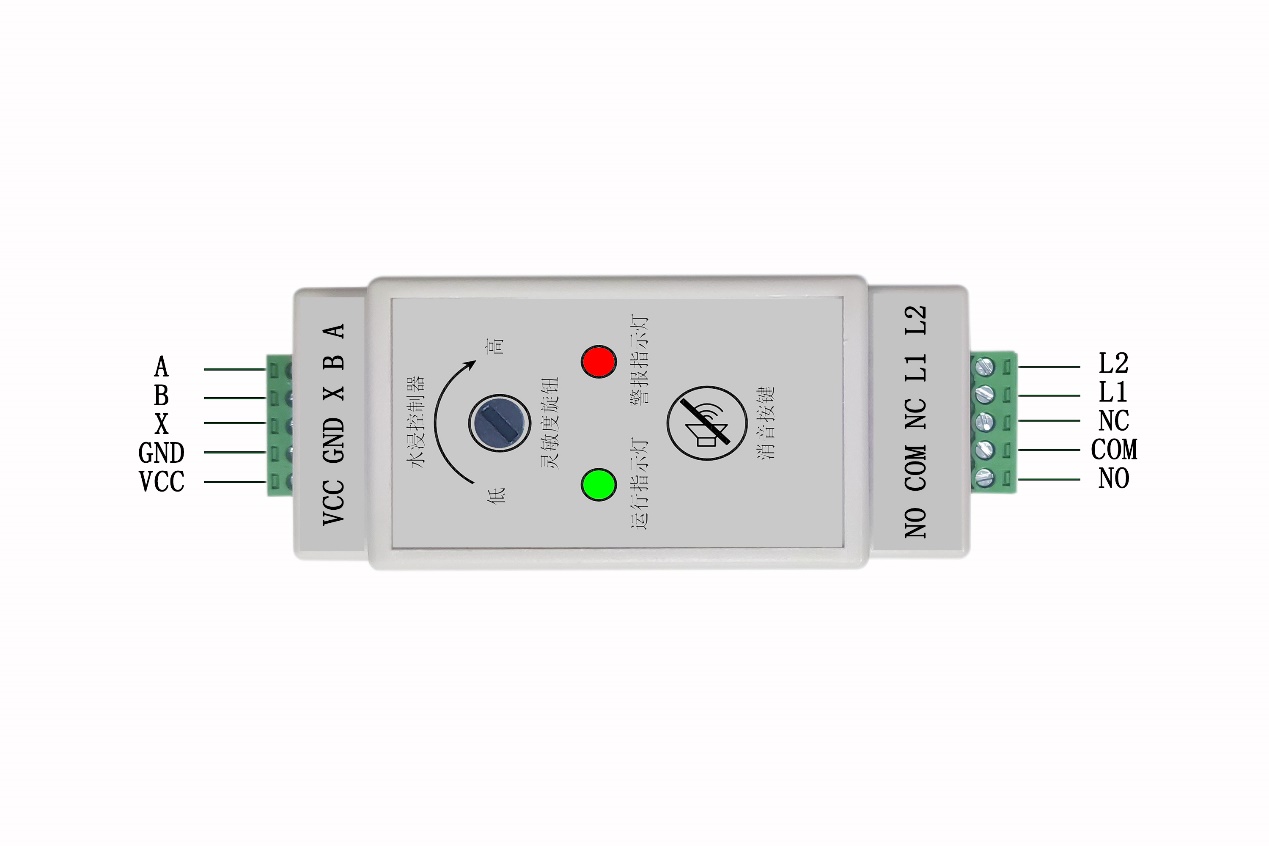 通讯协议通讯基本参数：1、协议概述通信协议详细地描述了该产品的输入和输出命令、信息和数据，以便第三方使用和开发。物理接口：连接上位机的主通信口，采用标准串行RS485通讯口；信息传输方式为异步方式、起始位1位、数据位8位、停止位1位、无校验；2、通信协议详述2.1通讯方式支持广播模式；无论如何都不能从一个从站开始通信；若主站或任何从站接收到含有未知命令的包裹，则该包裹将被忽略，且接收站不予响应；所有回路通信应遵照主/从方式。在这种方式下，信息和数据在单个主站和从站（监控设备）之间传递；2．2 返回数据帧结构描述每个数据帧组成如下：（RTU模式）3、传输格式1) 主机发送读地址命令：从机返回地址：例：发送：00 03 00 00 00 01 85 DB；响应：00 03 02 00 addr CRCL CRCH；若addr=02，则读取的产品地址为02。2) 修改地址命令此命令可以修改从机地址，地址值范围是1到247，此后，从机地址就是主机设置的地址。主机发送修改地址命令：从机返回：示例：主机发送：00 06 00 00 00 address CRCL CRCH；从机应答：00 06 02 00 address CRCL CRCH；若address为02，则从机地址就被设置为2。主机得到从机回应后，认为强制设置地址成功，以后首字节按照address设置的地址，发送读数据命令。3) 主机发送读取泄露状态命令：从机传感器返回值：示例：主机发送：01 03 00 01 00 01 CRCL CRCH；产品响应：01 03 02 00 01 CRCL CRCH；返回泄露状态：00 01，对应十进制01，表示当前是泄露警报状态；01表示处于泄露警报状态，00表示正常。4)产品供电后，运行指示灯（绿灯）会常亮；产品在检测到处于泄露状态时，产品会主动上传泄露状态命令，命令格式与“要点3）”的应答命令格式相同，同时蜂鸣器会发出声音警报、警报指示灯（红灯）会常亮，此时若按下按键（长按按键）可以消除蜂鸣器的声音警报。直至产品检测到未处于泄露状态时，警报指示灯（红灯）才会熄灭，蜂鸣器会停止发出声音警报。注意事项本产品不适用于常期结露和化学污染环境下使用；请严格按照说明书使用并安装，切勿私自涂改、撕毁产品标签等；产品出厂12个月内，基于正常使用和非人为损坏，对产品提供免费维修服务。常见问题及解决办法无输出或输出错误可能的原因：1. 设备损坏；2. 波特率错误；3. USB转485驱动未安装或者损坏；4. 485总线有断开，或者A、B线接反；5. 电脑有连接其它设备，通讯软件选择的端口不正确；6. 设备数量过多或布线太长，应就近供电，加485增强器，同时增加120Ω终端电阻。警告及人身伤害勿将本产品用于安全保护装置或急停设备上，以及由于该产品故障可能导致人身受到伤害的任何应用中；在使用本产品前，请仔细阅读本说明书中的内容。产品名称：水浸控制器产品型号：WLS-03版本：V1.1制定人：GW.H审核人：CY版本更改内容更改人更改日期V1.0新增GW.H2023.10.20V1.1增加产品标签，优化文字描述GW.H2023.11.06工作电压DC9V~30V(推荐12V)工作电流<80mA@12VDC（蜂鸣器警报时电流最大）灵敏度通过旋钮调节输入端口1路漏水感应绳接入输出端口RS485输出、2路继电器输出继电器负载3A 220VAC/3A 30VDC工作温度-40℃~85℃相对湿度5%RH~95%RH（无凝结）产品尺寸106.0*36.0*49.5mm（含端子）安装方式导轨安装序号端子描述接线定义序号端子描述接线定义1ARS485_A6L2水浸绳一端2BRS485_B7L1水浸绳一端3X悬空8NC继电器常闭端4GND电源地9COM继电器公共端5VCC电源正10NO继电器常开端编码8位二进制数据位8位奇偶校验位无停止位1位错误校验CRC（冗余循环码）波特率9600bit/s通讯地址出厂默认为1，修改范围：1-247地址功能码数据数量数据1...数据nCRC 16位校验地址功能码寄存器地址高位寄存器地址低位数据个数高位数据个数低位CRC16位校验00030000000185 DB地址功能码字节长度地址高位地址低位CRC 16位校验00030200xxxxxx低位在前地址功能码寄存器地址高位寄存器地址低位从机地址高位从机地址低位CRC16位校验0006000000xxxxxx低位在前地址功能码字节长度地址高位地址低位CRC 16位校验00060200xxxxxx低位在前地址功能码数据起始地址高位数据起始地址低位返回数据个数高位返回数据个数低位CRC16位校验xx0300010001xxxx低位在前从机地址功能码数据个数数据高位数据低位CRC 16位校验xx03020000/01xxxx低位在前